บันทึกข้อความ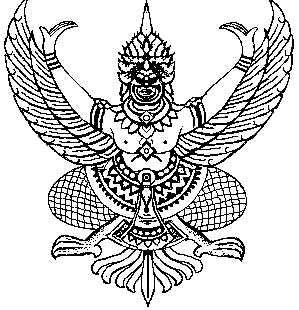 ส่วนราชการ ........................................................................................................................................................	ที่ …………………………………………………………………………………. วันที่………………………………………………………………	               เรื่อง	ขอส่งรายงานความก้าวหน้าโครงการวิจัยฯ/ขอต่ออายุโครงการวิจัย เรียน   ประธานคณะกรรมการจริยธรรมการวิจัยในมนุษย์ สำนักงานสาธารณสุขจังหวัดพระนครศรีอยุธยา		ตามที่ข้าพเจ้า(นาย/นาง/นางสาว).....................................................................................................ตำแหน่ง......................................................หน่วยงาน..................................................................................... ได้เสนอโครงการวิจัยเรื่อง………………………………………………………………………………………………………………………………………….เลขที่แบบรายงานผลการพิจารณาจริยธรรมฯ.........................ได้รับการรับรองฯ เมื่อวันที่ .......................................... 
รายละเอียดดังเอกสารแนบมาพร้อมนี้จึงเรียนมาเพื่อโปรดพิจารณา
                           ลงชื่อ
                                   (...........................................................)
 		    ตำแหน่ง.......................................................................(สำหรับเจ้าหน้าที่)เรียน	ประธานคณะกรรมการจริยธรรมการวิจัยในมนุษย์ สำนักงานสาธารณสุขจังหวัดพระนครศรีอยุธยา	ได้ตรวจสอบเอกสารทั้งหมดแล้ว พบว่า	 ครบถ้วน			 ไม่ครบถ้วน			 อื่นๆ ..................................................		 เห็นควร อนุมัติต่ออายุการรับรองผลการพิจารณาจริยธรรมฯ ถึงวันที่..............................................................		 เห็นควร ไม่อนุมัติต่ออายุการรับรองผลการพิจารณาจริยธรรมฯ
   
(...........................................................)
กรรมการและเลขานุการคณะกรรมการจริยธรรมการวิจัยในมนุษย์สำนักงานสาธารณสุขจังหวัดพระนครศรีอยุธยาวันที่ .................................................................ผลการพิจารณา อนุมัติตามหลักการที่เสนอมา
	 ไม่สมควรอนุมัติ เนื่องจาก..............................................................................................................................(นายณรงค์  ถวิลวิสาร)
ประธานคณะกรรมการจริยธรรมการวิจัยในมนุษย์สำนักงานสาธารณสุขจังหวัดพระนครศรีอยุธยาวันที่ ..................................................................